Приложение 2Звуковая схема звука [Р]Губы широко                  Язык поднят вверх            Воздушная струя          Голос     работает                                                                                                                                            разомкнуты                    и дрожит                            теплая, идёт по                                                                                                                 середине языкаГубы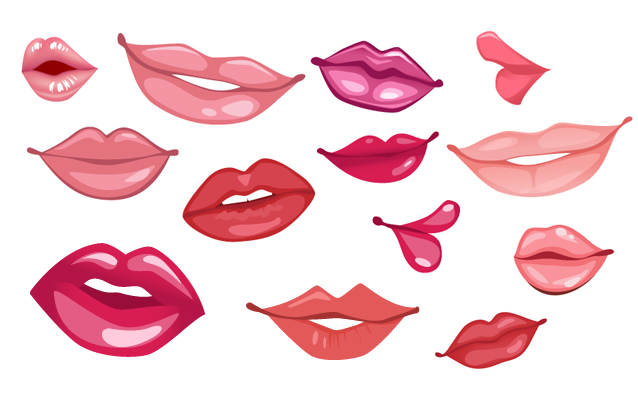 Язык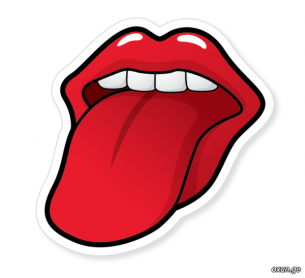 Воздушная струя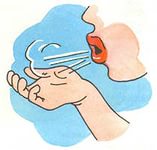 Голосовые складки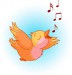 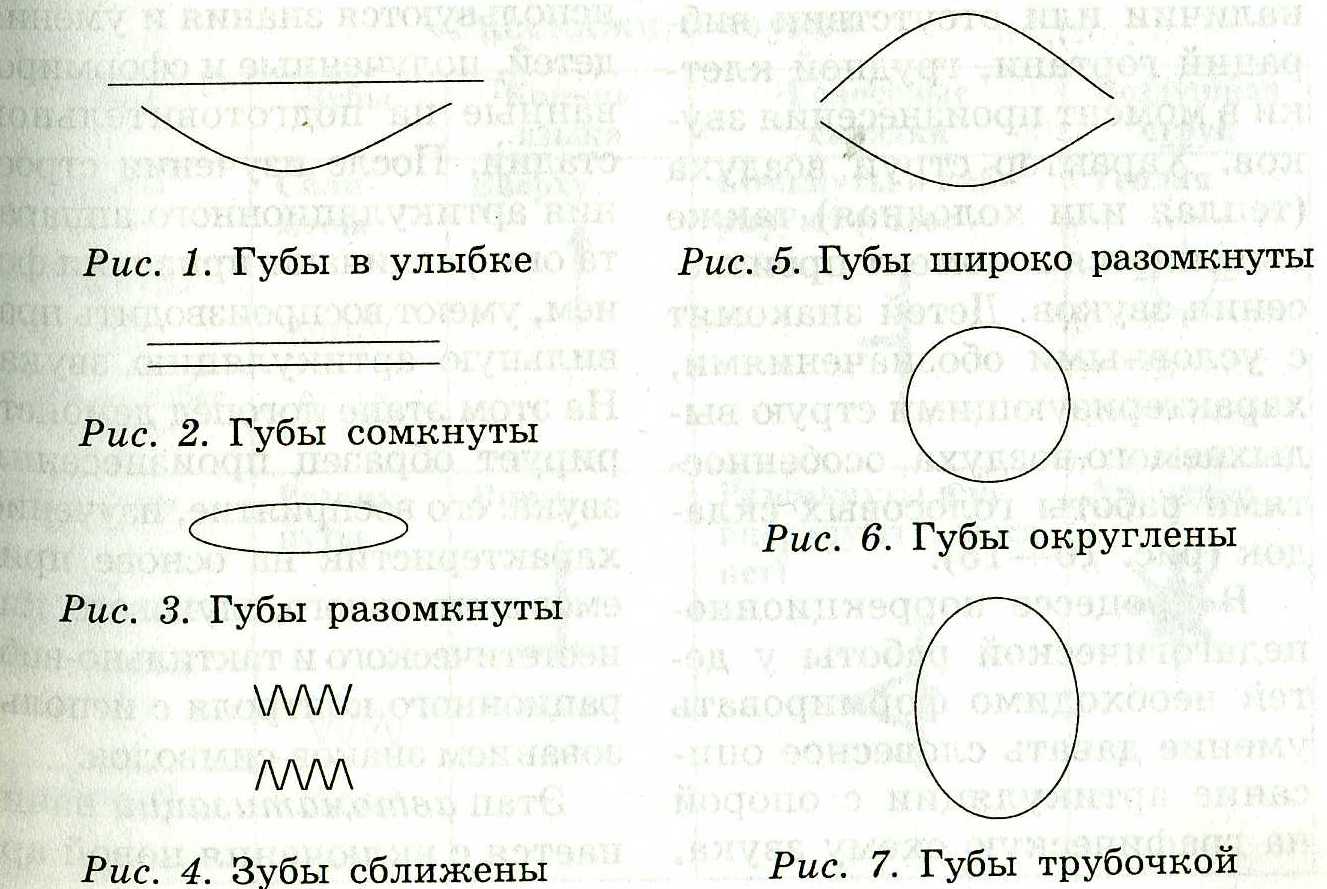 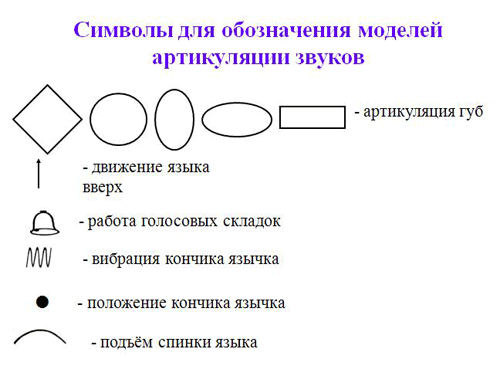 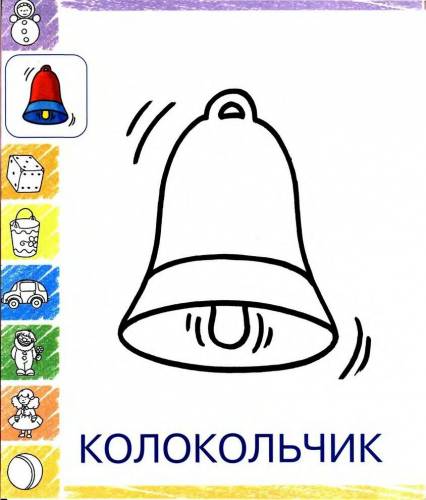 